Ćwiczenie nr 8Zad.1 Przeczytaj i połącz takie same sylaby.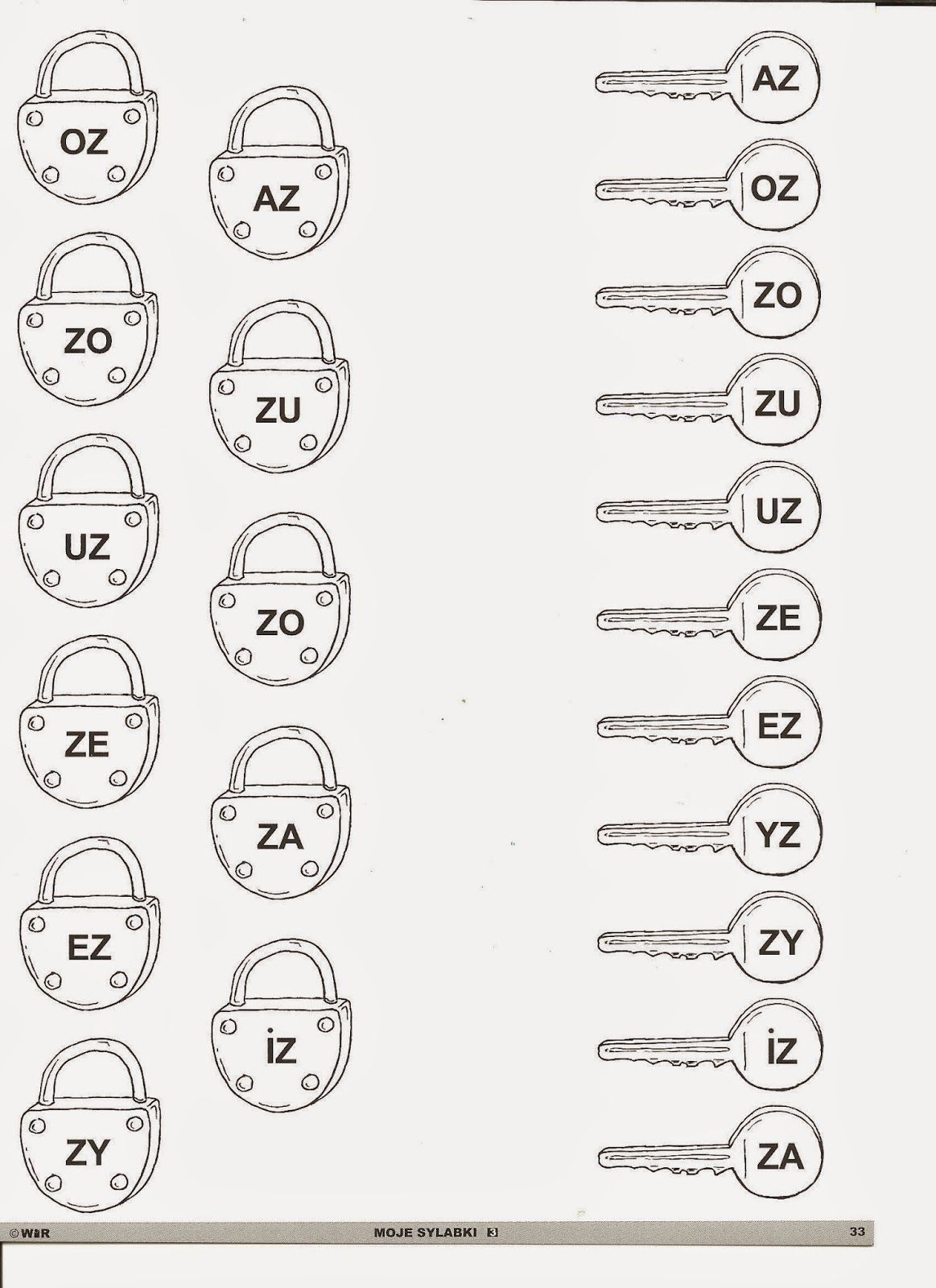 Zad. 2.  Przeczytaj i zaznacz właściwą odpowiedź.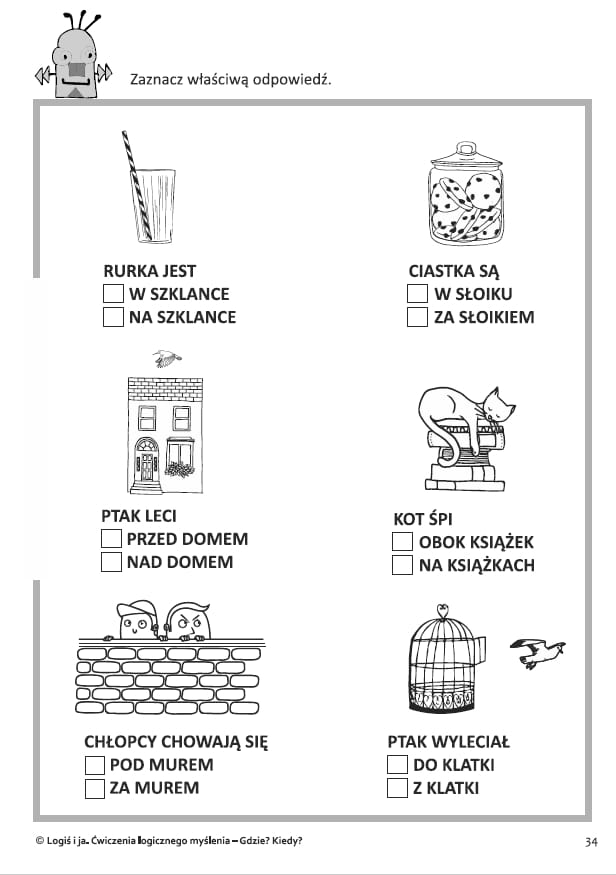 Zad. 3. Przeczytaj wyrazy, uzupełnij nimi zdania.Na    pod   obok  za  nad  wPies śpi  …..   stołem.Książka leży  ……  półce.Krzesło stoi  …..  szafy.Zakupy są  …..  koszyku.…..   oknem pada deszcz.……   nami jest błękitne niebo.Zad.4. 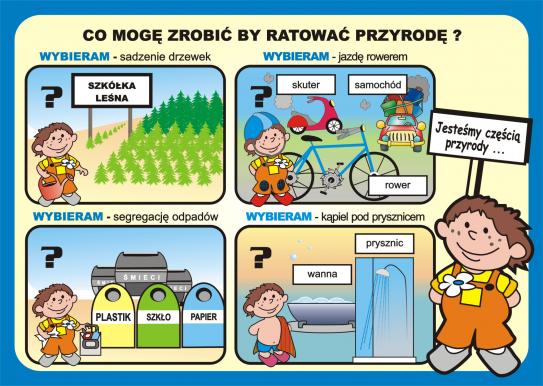 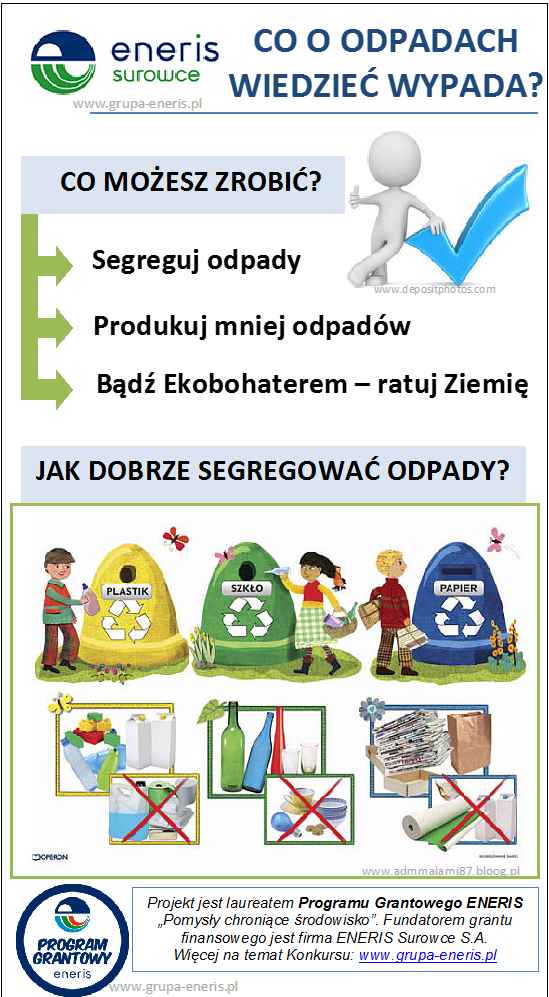 Zad. 5. Pomaluj odpowiednim kolorem kosze na śmieci 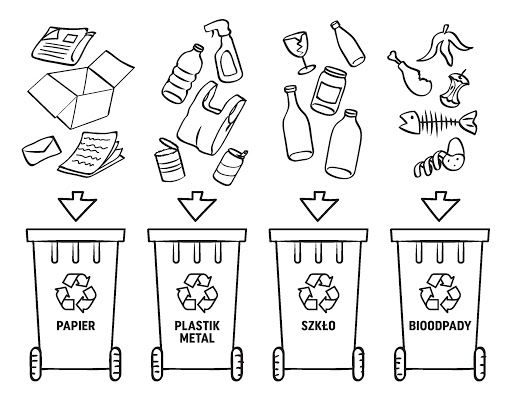 Zad.6. Recykling- napisz jakie powstają nowe przedmioty 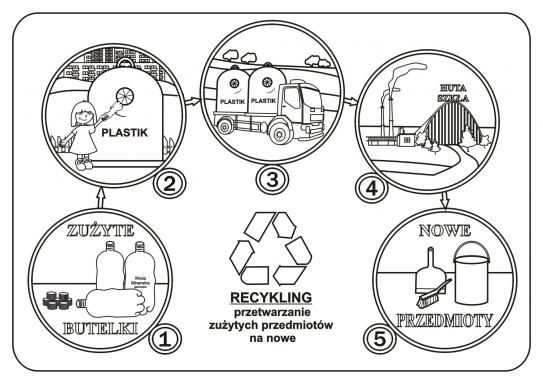 